Дорогие друзья !!!18 сентября  Приглашаем в  КОСТРОМУ-город «Золотого кольца России»                                  Стоимость тура : 3700 руб.-ребенок                                                                : 3750 руб.-взрослыйЧленам Профсоюза и членам их семей - скидка 7%                                              Программа тура :      Отправление :     04:20 ч.- из г. Н.Новгород     05:00ч.- из  г. Дзержинска   10:30 ч. -  Прибытие группы в Кострому (ориентировочно). Встреча с гидом. Обзорная экскурсия по городу «Кострома - Душа России»: старинный русский город на Волге очарует с первой минуты.   Панорама центральной части города, площадь «сковородка», уникальные торговые ряды, пожарная каланча, выход на современную набережную, откуда открывается шикарный вид на Волгу, ИпатЬевский монастырь  -  никого не оставит равнодушным! Посещение Кафедрального собора Богоявленско- Анастасьиного женского монастыря , в     котором    находится  святыня земли Костромской – чудотворная икона  Федоровской Божией матери.     13:00 ч. - Обед в кафе      14:00 ч. - Посещение Музея сыра. Интерактивная экскурсия «Сырные истории» -  СУПЕР!!!Сырный сомелье, известный в узких кругах специалист по сыру, проведет гостей по залам старинного особняка, непрестанно рассказывая о самых загадочных, удивительных и неожиданных сырных историях. Вы узнаете, как и где появился первый сыр, увидите и даже сможете потрогать старинные и современные приспособления для сыроделия, посмеётесь на сырных забавах, откроете для себя целый мир под названием «Сыр». Вас ожидают странные артефакты и хитрые сюрпризы, игры и даже сможем подоить Костромскую буренку. Заметьте, фотографировать везде категорически разрешается!15:00ч.- Посещения музея «Моды Снегурочки». Увидим композицию " Деревенька Берендея", побываем в гостях у А.Н. Островского, полюбуемся роскошными костюмами Снегурочки. Опытный кутюрье подберет  стильные наряды, и под музыку и аплодисменты вы пройдетесь по красной дорожке.16:00 ч.- В свободное время:  посещение Сырной Биржи, магазинов льна, покупки черной соли и  сувениров.       17:30 ч. Сбор в авто. Отправление домой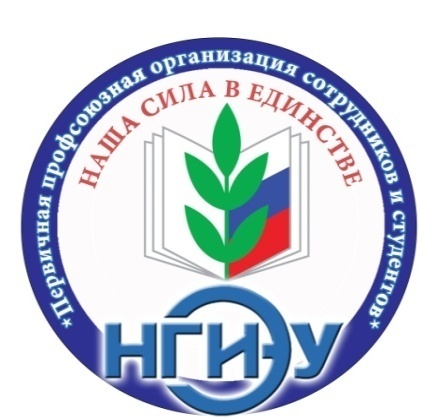 Первичная профсоюзная организацияНижегородской областной организации Профессионального союза работников народного образования и науки Российской Федерации в ГБОУ ВО «Нижегородский государственный инженерно-экономический университет»